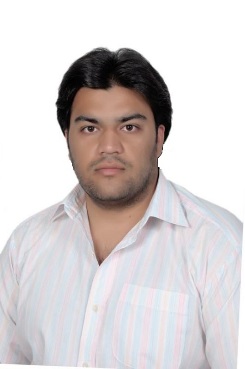 Zeeshan Electrical Engineer/Foreman/SupervisorE-mail: zeeshan.124193@2freemail.com Objective:Seeking  a  challenging  and  responsible  position  commensurate  with  my  exposure  and experience in the realm of Electrical Engineering.Summary:           More than 6 years of experience in Electrical  Testing, Commissioning and Maintenance  in the field of  LT/HT current & Voltage transformers & Distribution Transformers, Manufacturing & Production Plants.Highlights:Adaptability, self-motivation, self-reliance.Readiness to work in a challenging environment.Willingness to contribute positively to the organization.Flair for innovations and team spirit.Willingness to get well with others.Professional Experiences:(a)	Electrical QA/QC Engineer (December 2009 to Aug 2010)EMC PakistanRegular Production Checking and Enlisting work details.Final Testing of Machinery according to P.O(c)	Electrical Design Engineer (Aug 2010 to April 2012)Baig Electrical Company (Pvt) LtdLT/HT Current & Voltage Transformer Designs.Meter Security Box Designs.  (d)			         Testing Incharge (Mar 2012 to July 2013)Baig Electrical Company (Pvt) Ltd                                              LT/HT Current & Voltage Transformer(e)			         Production Supervisor (July 2012 to June 2016)Baig Electrical Company (Pvt) Ltd                                              LT/HT Current & Voltage Transformer Production Line Control.	Purchase Orders.(f)	Electrical Engineer trainee 	Pan Power International. Lahore	(Aug 2015 to Nov 2015)	Testing and Assembly of Dist. TransformerDuties & Responsibilities: Responsible for testing, maintenance, Repairing of Low and High Voltage Coil winding machines.Responsible for methodical and systematic routine, Material Receiving Inspection, Site Acceptance Testing and Final Inspection of electrical and instrumentation erections and installations.Verify completed maintenance activities and ensure that the job is performed as per requirement and complete the maintenance activity sheet.Participates in the preventive maintenance, corrective and troubleshooting maintenance activities of equipment in the assigned areas.Conduct inspections of office premises, file system and store facility to ensure facilities comply with ISO standards.Coordination with vendors for renewal of service agreements.Coordination with HR department for new recruitment documentation, promotion and other employee’s matters.Maintained all office equipment and supply of general stationery, and ordered repairs as required.Coordinate with the shipping agent, courier companies and suppliers for the import /export.Controlling stock levels and coordinating input from business units.Maintained a neat and clean orderly work area and assisted in maintaining the security and safety of stock house.Extra Certifications:PLC ProgrammingIndustrial ElectricianElectro PneumaticsComputer Skills:Installation of WINDOWS 7,8,10MS OFFICE 2007,2013Flame Robin/Fire Bird Data Base/PL-SQLVB.Net 2013 (Data Base Management) Auto Cad 2007,2016Personal Information:Educational Qualifications :B-Tech Electrical Engineering (2013)  :Preston Institute of Management & Sciences Diploma of Associate Electrical Engineer (2009):Pak Poly Technical InstituteDate Of Birth22,Feb 1987NationalityPakistaniGenderMaleMarital StatusSingleLanguages skillEnglish,Urdu,Hindi